Lesson 12 Practice ProblemsHere are four graphs. Match each graph with a quadratic equation that it represents.Graph A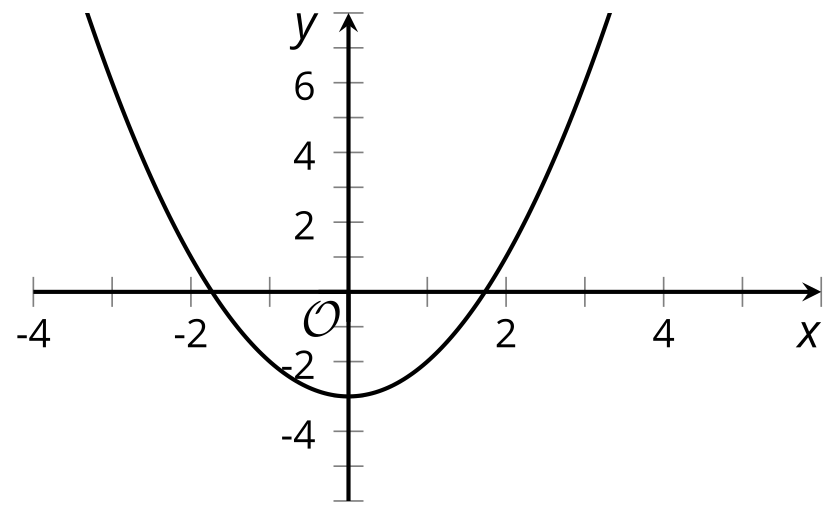 Graph B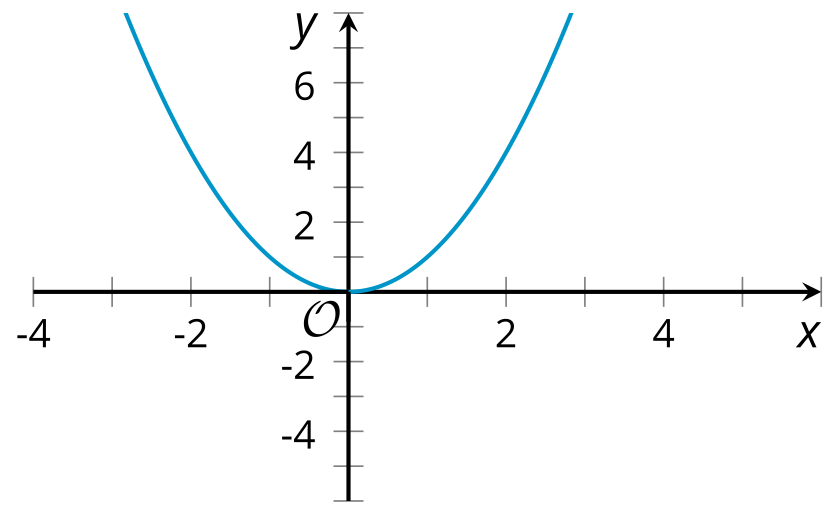 Graph C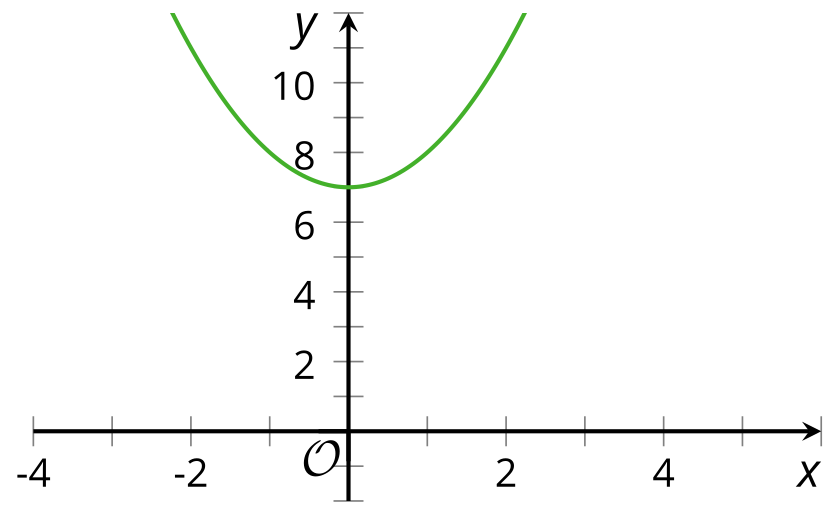 Graph D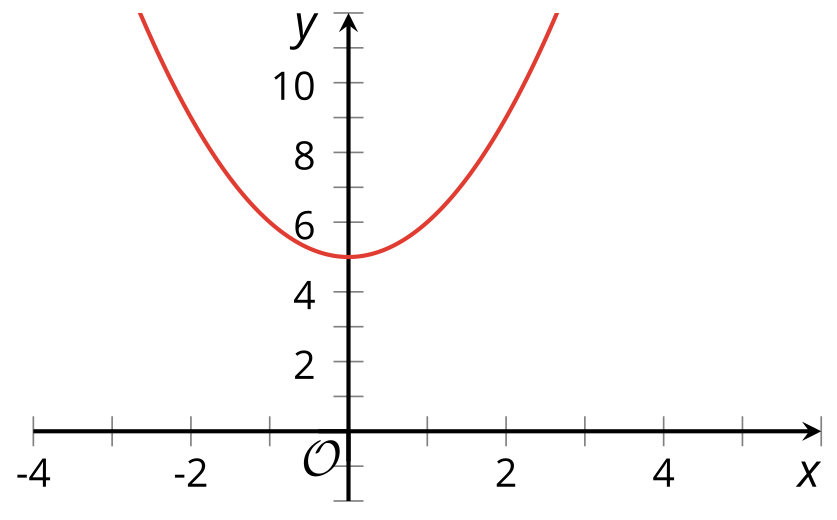 Graph AGraph BGraph CGraph DThe two equations  and  are equivalent.Which equation helps find the -intercepts most efficiently?Which equation helps find the -intercept most efficiently?Here is a graph that represents .On the same coordinate plane, sketch and label the graph that represents each equation: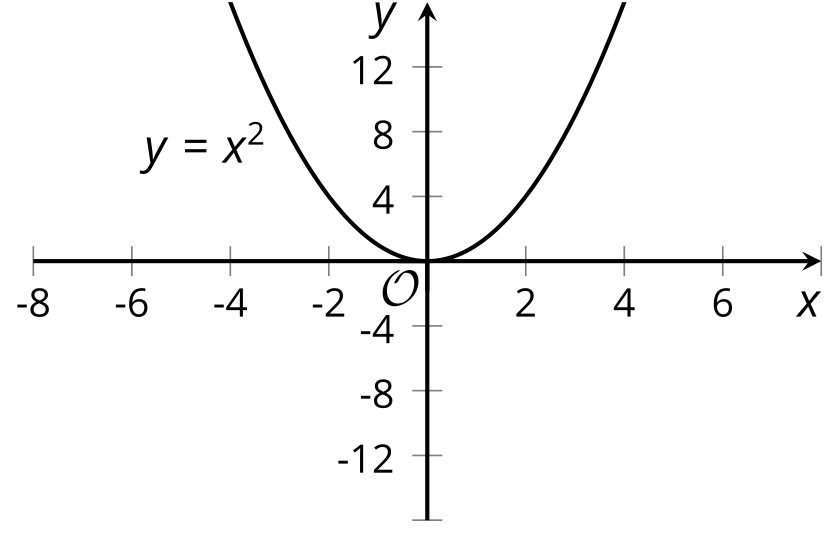 Select all equations whose graphs have a -intercept with a positive -coordinate.Describe how the graph of  has to be shifted to match the given graph.Write an equation for the function represented by the graph.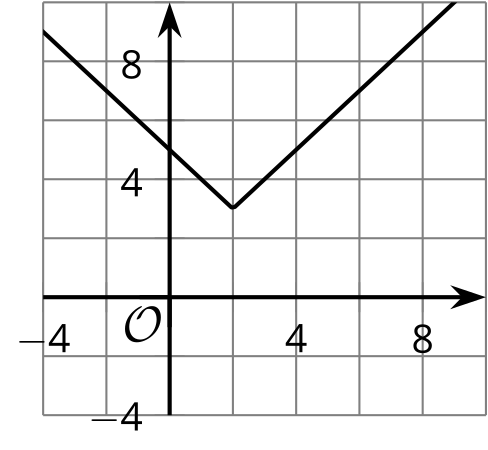 (From Unit 4, Lesson 14.)Here is a graph of the function  given by .What can you say about the value of ? Explain how you know. 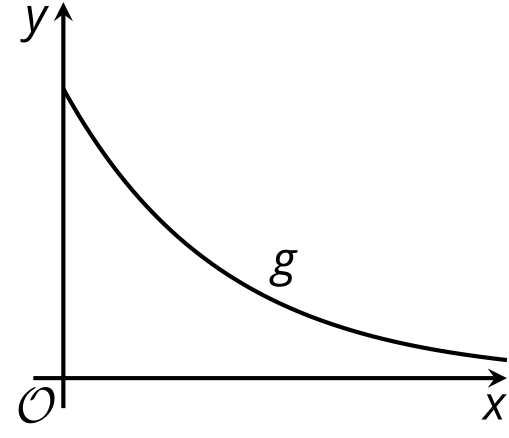 (From Unit 5, Lesson 13.)What are the -intercepts of the graph that represents ? Explain how you know.What is the -coordinate of the vertex of the graph that represents ? Explain how you know.Find the -coordinate of the vertex. Show your reasoning.Sketch a graph of .(From Unit 6, Lesson 11.)Determine the -intercepts, the vertex, and the -intercept of the graph of each equation.(From Unit 6, Lesson 11.)Equal amounts of money were invested in stock A and stock B. In the first year, stock A increased in value by 20%, and stock B decreased by 20%. In the second year, stock A decreased in value by 20%, and stock B increased by 20%.Was one stock a better investment than the other? Explain your reasoning.(From Unit 5, Lesson 15.)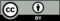 © CC BY 2019 by Illustrative Mathematics®equation-interceptsvertex-intercept